                                                                                                   PATVIRTINTASmilgių kultūros centrodirektoriaus 2020 m. birželio 10 d.įsakymu Nr. OV-17PANEVĖŽIO RAJONO SMILGIŲ KULTŪROS CENTRO 
2020 M. LIEPOS–RUGPJŪČIO MĖN. DARBO PLANAS   Dalyvavimas rajono, regiono, šalies, tarptautiniuose renginiuoseParodosPlanas gali būti keičiamas.DienaValandaRenginysVietaAtsakingas (-i)07.01-07.05Pagal grafikąAukštaitijos krašto etnokultūrinė stovykla „Etnosmilga 2020”Smilgių etnografinė sodybaAudrius Dervinis07.0114.00Edukacinė išvyka į Linų muziejųPanevėžio rajonas Stultiškių kaimasAudrius Dervinis07.0510.00Edukacinė išvyka į Lietuvos liaudies buities muziejųKauno rajonas Rumšiškių kaimasAudrius Dervinis07-0621.00Akcija „Tautinės giesmės giedojimas“Smilgiuose prie paminklo Laisvės aukoms atmintiSmilgių kultūros centro Perekšlių padalinyje prie padalinio pastatoSmilgių kultūros centro Sujetų padalinyje prie padalinio pastatoAlvydas ČepauskasEdita BaktienėDaiva Juškienė071–159.00–12.00Smurto ir patyčių prevencija. Stovykla vaikams ir jaunimui „Draugiška vasara“Smilgių kultūros centro Sujetų padalinysDaiva Juškienė07-1010.00-17.00Edukacinė išvyka į Kleboniškio muziejųSmilgių kultūros centro Sujetų padalinysDaiva Juškienė07-2518.00Kraštiečių šventė Oninės. Sportinės varžybos, šventinis koncertas, vakaruškosSmilgių kultūros centro Sujetų padalinysDaiva Juškienė08.2910.00Edukacinis seminaras su Vytautu V. Lansbergiu meno mėgėjų teatrų vadovamsPanevėžio rajonas PuziniškisAudronė Palionienė08-2914.00Aukštaitijos krašto mėgėjų teatrų krivūlė „Po Bitės sparnu“. Dalyvauja Panevėžio rajono, Rokiškio rajono, Pasvalio teatrų kolektyvaiSmilgių etnografinė sodybaAudronė PalionienėDienaLaikasRenginysVietaAtsakingas (-i)07-0620.00 Smilgių kultūros centro Perekšlių padalinio folkloro ansamblio „Ulyčia“ dalyvavimas Lietuvos valstybės dienos minėjime „Čia – mūsų žemė“Panevėžio rajonas UpytėGvidas Vilys08-2912.00Smilgių kultūros centro linijinių šokių grupės „Rožiniai ritmai“ dalyvavimas Pakruojo miesto šventėjePakruojisNijolė VidžiūtėDiena LaikasParoda (parašyti iki kada veiks)VietaAtsakingas (-i)071–198.00–17.00Editos Baktienės personalinė karpinių paroda „Saulėgrąža“Smilgių kultūros centro Perekšlių padalinysEdita Baktienė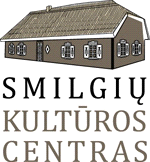 